鄂尔多斯市中医医院被服装具合同公告一、 招标编号：ZCSZ2018HTP2068二、项目名称：被服装具 三、 批准文件编号：鄂财购准字（电子）[2018]00556号 四、采购单位:  鄂尔多斯市中医医院五、 招标供应商: 内蒙古武新工贸有限公司 六、中标金额: 248000.00元   合同附件:  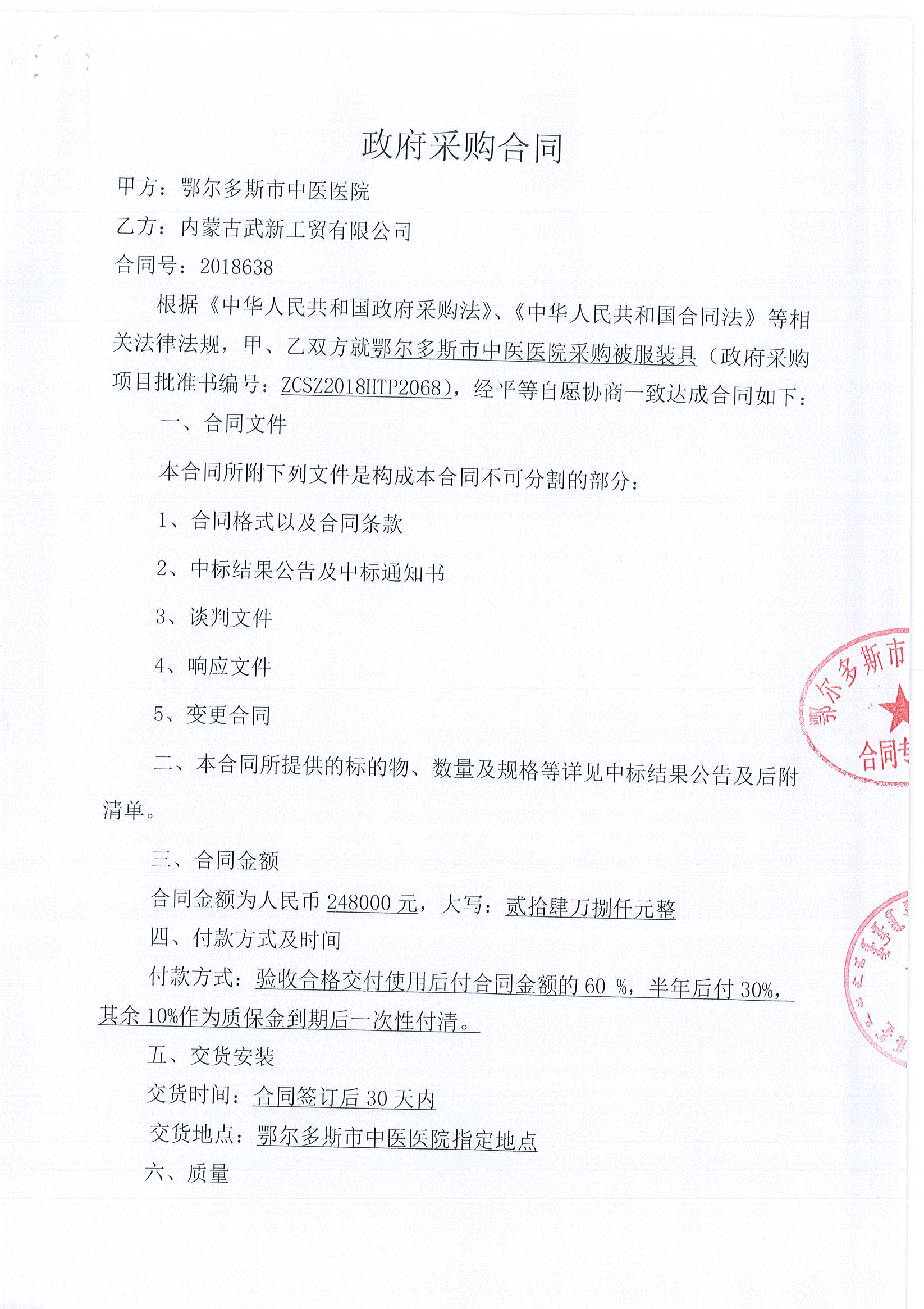 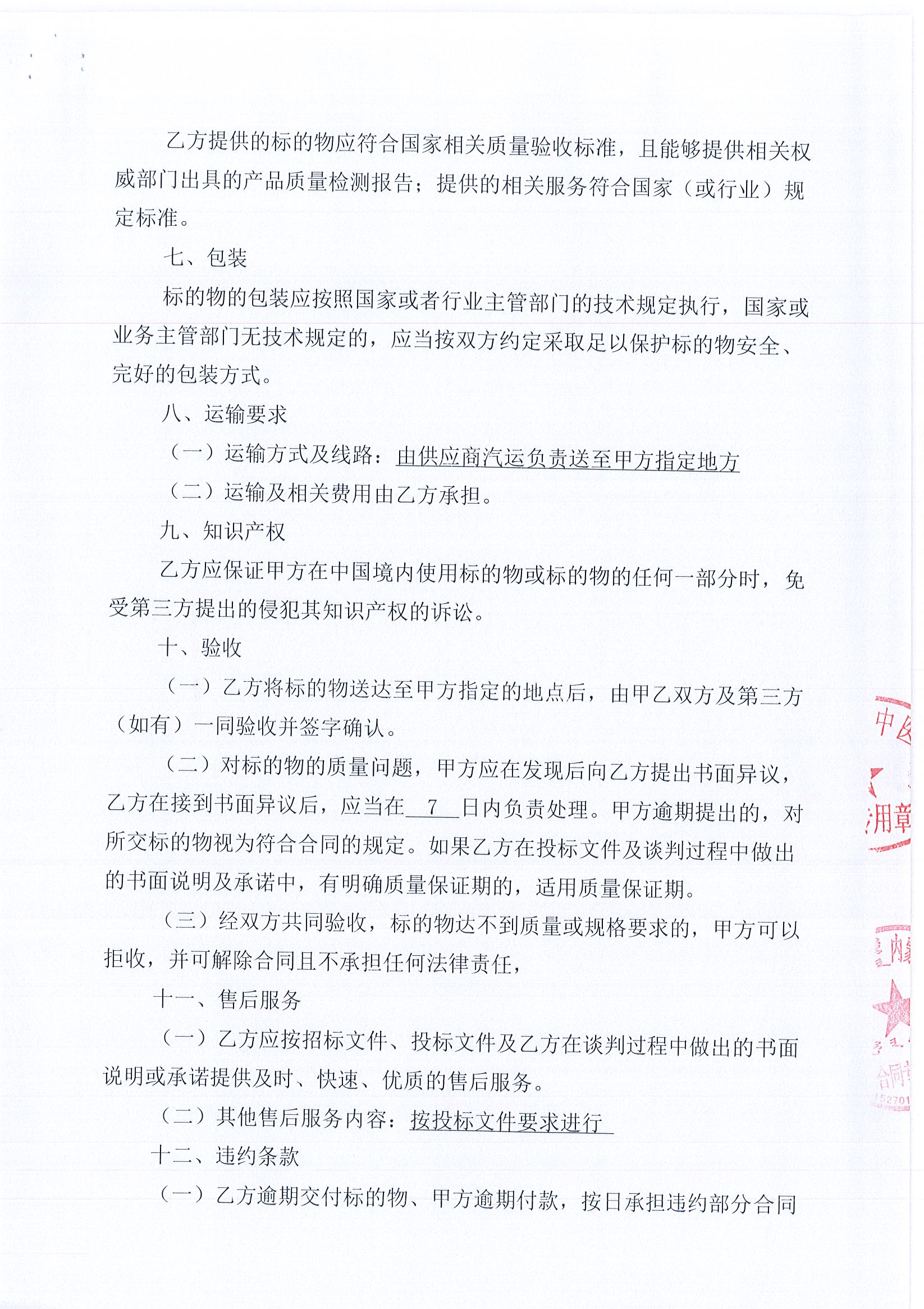 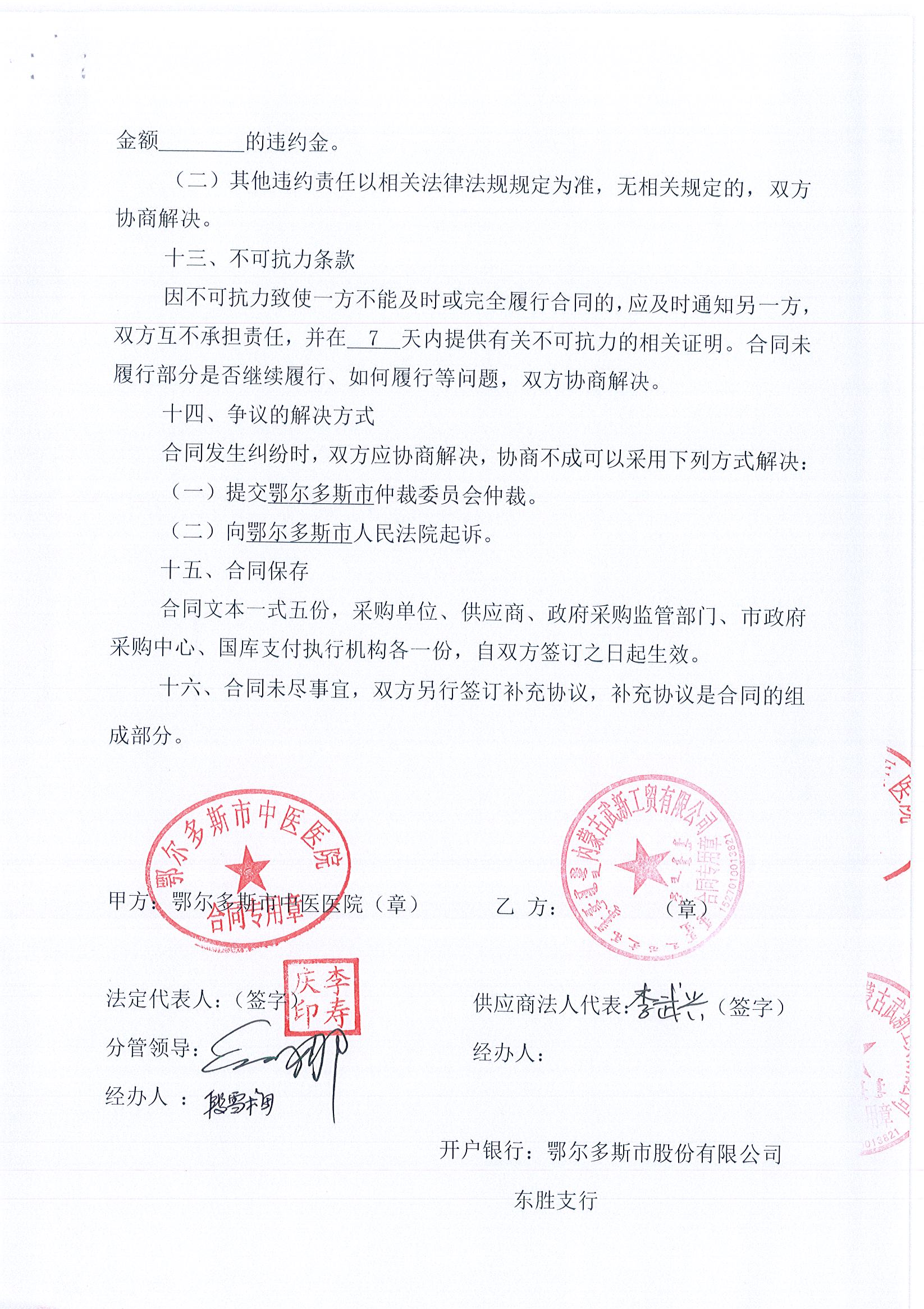 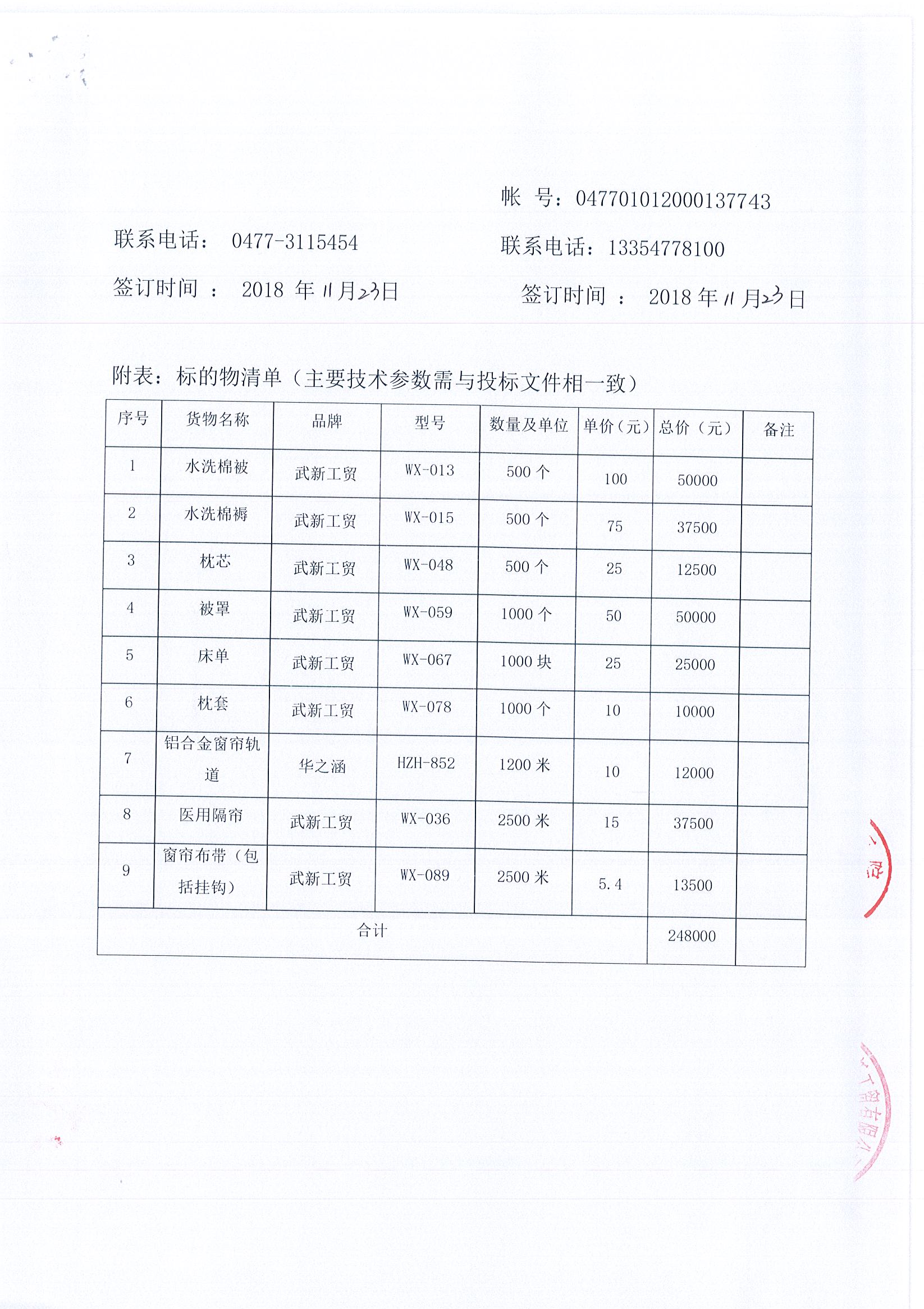 